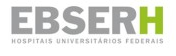 MINISTÉRIO DA EDUCAÇÃOEMPRESA BRASILEIRA DE SERVIÇOS HOSPITALARESEdital de Retificação E INCLUSÃO DOS ANEXOS 1, 2 E 3 do Edital N° 01 – EBSERH/PRES/SEDE, DE 30 DE MAIO DE 2018	O Presidente da Empresa Brasileira de Serviços Hospitalares – EBSERH, no uso das atribuições legais e estatutárias torna público que se encontram abertas, no período de 30 de maio a 08 de junho de 2018, as inscrições para o Curso de Especialização em Preceptoria em Saúde (Lato Sensu).4.1 Serão ofertadas 2250 (duas mil e duzentas e cinquenta) vagas para ingresso no Curso de Especialização em Preceptoria em Saúde da UFRN, a serem distribuídas para empregados ou servidores públicos que atuam nos hospitais da Rede EBSERH, conforme Tabela de Distribuição de Vagas.Anexo 1 - Solicitação de Participação em Pós-Graduação Sede e HUFESPECIFICAÇÃO DO EVENTOIDENTIFICAÇÃO DO(A) EMPREGADO/SERVIDOR (A) JUSTIFICATIVA PARA PARTICIPAÇÃOAUTORIZAÇÃO DO DIRIGENTE DA UNIDADEAnexo 2 - Termo de Compromisso e Responsabilidade de Empregados da EBSERH em Curso de Pós-graduação TERMO DE COMPROMISSO E RESPONSABILIDADE TERMO DE COMPROMISSO E RESPONSABILIDADE ASSUMIDO PELO COLABORADOR _ _ _ _ _ _ _ _ _ _ _ _ _ _ _ _ _ _ _ __ _  _ __ _  _ _   COM A EMPRESA BRASILEIRA DE SERVIÇOS HOSPITALARES – EBSERH, EM DECORRÊNCIA DE CURSO DE PÓS-GRADUAÇÃO (     ) NO PAÍS      (     ) NO EXTERIOR, COM LIBERAÇÃO (     ) INTEGRAL  (     ) PARCIAL.Pelo presente TERMO DE COMPROMISSO E RESPONSABILIDADE, eu, (nome) _ _ _ _ _ _ _ _ _ _ _ _ _ _ _ _ _ _ _ _ _ _ _ _ _ _ _ _ _ _ _ _ _ _ _ _ _ _ _ _ _ _ _ _ _ _ _ _ _ _, (nacionalidade) _ _ _ _ _ _ _ _ _ _ _ _ _, (estado civil) _ _ _ _ _ _ _ _ _ _ , residente e domiciliado no (endereço completo) _ _ _ _ _ _ _ _ _ _ _ _ _ _ _ _ _ _ _ _ _ _ _ _, em exercício na Empresa Brasileira de Serviços Hospitalares - Ebserh, ocupante do cargo de _ _ _ _ _ _ _ _ _ _ _ _ _ _ _ _ _, matrícula _ _ _ _ _ _ _ _ _, tendo sido selecionado e autorizado pela Ebserh para realizar curso de pós-graduação em nível de _ _ _ _ _ _ _ _ _ _ _ _, com duração de _ _ _ _ (_ _ _ _ _ _ _ _ _ ) meses, com início em _ _ / _ _ /_ _ _ _ , na (universidade) _ _ _ _ _ _ _ _ _ _ _ _ _ _ _ _ _ _ _ _ _ _ _, em (cidade) _ _ _ _ _ _ _ _ _ _, (estado) _ _ _ _ _, (país) _ _ _ _ _ _ _ _ _ _, assumo, voluntariamente, de acordo com as Normas que regem o processo de pós-graduação pela Ebserh, o compromisso de:Não acumular benefícios, ainda que concedidos por instituições diferentes. Permanecer a serviço da Ebserh por um prazo mínimo equivalente ao despendido na formação, após a conclusão do curso acima mencionado. Não interromper, nem me desligar da pós-graduação ou, por qualquer outra forma, frustrar a sua efetiva realização, salvo nos casos permitidos pela Norma de pós-graduação.Cumprir integralmente as exigências curriculares, a fim de evitar o desligamento do curso por insuficiência acadêmica ou outra razão a que der causa.Não exceder os prazos previstos e autorizados para realização do curso. Não reprovar nas matérias.Manter uma pontuação mínima de 75 pontos na avaliação de desempenho anual.Ressarcir à Ebserh o valor de todos os investimentos e gastos diretos e indiretos, por ela efetuados, para custear a realização do meu curso, caso descumpra o conteúdo dos itens 2, 3, 4, 5, 6 e/ou 7. Incluem-se nesse ressarcimento os valores dos salários e, ainda, todo e qualquer outro dispêndio realizado pela Ebserh em meu benefício durante o prazo de realização do referido curso. No caso de desligamento do quadro da Empresa, o ressarcimento será feito na proporção de tantos avos da dívida total apurada quantos forem os meses que faltarem para completar o período previsto, fixado no item 2 deste Termo de Compromisso.Para fins desse ressarcimento, a Ebserh está, desde logo, autorizada a descontar de qualquer saldo positivo que eu tenha na Empresa, a importância que se torne necessária para amortizar, parcial ou integralmente, o débito existente.Se, após o desconto acima mencionado, ainda houver débito, comprometo-me a saldá-lo diretamente, sob pena de cobrança judicial.No caso de afastamento, comprometo-me a apresentar-me ao meu local de lotação para assumir minhas atribuições funcionais, conforme o prazo combinado com a chefia, após a data de conclusão do curso, considerada como data de conclusão a de defesa da dissertação ou tese, sob pena de ter os dias de ausência descontados do meu salário e de ser enquadrado na situação de abandono de emprego, de acordo com artigo 482 da CLT. Cumprir, no caso de pós-graduação no exterior, o que dispõem a legislação que regula o afastamento de servidores públicos federais, Decreto nº 91.800, de 18.10.1985 e suas alterações, especialmente o disposto nos artigos 7º e 9º do mesmo diploma legal, abaixo transcritos:	“Art. 7º Findo o prazo de 48 (quarenta e oito) meses, o pós-graduando deverá retornar ao país, ficando vedada a sua permanência no exterior, inclusive para fins de gozo de férias ou licença, conforme legislação pertinente.”“Art. 8º Caso o pós-graduando retorne ao Brasil para coletar dados, elaborar trabalhos acadêmicos ou tese, esse período será considerado como ininterrupto em relação ao prazo máximo de quarenta e oito meses.”Devolver à Ebserh os valores relativos a todo e qualquer benefício que houver recebido indevidamente, mesmo após o término do curso, devidamente corrigidos determinar um percentual.Declaro conhecer e estar de acordo com o Edital nº 01/EBSERH/PRESIDENCIA/SEDE, de 30 de maio de 2018 /2018,os critérios e os procedimentos para participação do curso de especialização: “Preceptoria em Saúde”.	Fica eleito o Foro de Brasília-DF, para dirimir todas as questões porventura decorrentes deste instrumento._ _ _ _ _ _ _ _ _ _, _ _ de _ _ _ _ _ _ _ _ de _ _ _ _.Empregado:___________________________________________________________Anexo 3 - Declaração de Exercício de PreceptoriaMODELO 1 [INSERIR LOGOMARCA DO HUF]HOSPITAL UNIVERSITÁRIO XXXXXXXXXXXXXXDECLARAÇÃO DE PRECEPTORIA DE GRADUAÇÃO / ENSINO TÉCNICODeclaramos  para  os  devidos  fins  que  o(a)  colaborador(a)  ______________________________________________, com número de matrícula Siape _____________,  ocupante  do  cargo  efetivo  de  _________________________________,  realizou atividades de preceptoria de graduação/ensino técnico  durante as atividades assistenciais no exercício de  sua  função  como  profissional  de  saúde  na  unidade  funcional ___________________________________ período de _____/____/____ a  _____/_____/______.Declaro, como chefe de unidade ou coordenador de estágio, responsabilizar-me pela fidedignidade das informações acima fornecidas, em conformidade ao art. 4ª da Lei 9.784/1999.______________________________Chefe de Unidade XXXXXXX ou Coordenador de Estágio[nome e carimbo][nome do HU] – [nome da Universidade]De acordo;_________________________________Gerência de Ensino e Pesquisa[nome e carimbo][nome do HU] – [nome da Universidade]MODELO 2[INSERIR LOGOMARCA DO HUF]HOSPITAL UNIVERSITÁRIO XXXXXXXXXXXXXXDECLARAÇÃO DE PRECEPTORIA DE PROGRAMA DE RESIDÊNCIADeclaramos  para  os  devidos  fins  que  o(a)  colaborador(a) _____________________________________________________, com número de matrícula Siape _________________,  ocupante  do  cargo  efetivo  de ____________________________________________,  realizou  atividades  de  preceptoria  no Programa  de  Residência  _______________________________________________________ durante as atividades assistenciais no exercício de sua função como profissional de saúde na unidade funcional  ________________________________________________  no  período  de _____/____/____ a _____/_____/______.Declaro, como coordenador do Programa de Residência Médica/Residência em Área Profissional da Saúde ou coordenador da Comissão de Residência Médica (Coreme) ou Residência Multiprofissional  (Coremu),  responsabilizar-me  pela  fidedignidade  das  informações  acima  fornecidas,  em conformidade ao art. 4ª da Lei 9.784/1999.______________________________Coordenador do Programa de Residência XXXXXXX  ou Coreme/Coremu[nome e carimbo][nome do HU] – [nome da Universidade]De acordo;_________________________________Gerência de Ensino e Pesquisa[nome e carimbo][nome do HU] – [nome da Universidade]Tabela de Distribuição de VagasTabela de Distribuição de VagasTabela de Distribuição de VagasTabela de Distribuição de VagasIFESHUFQuantidade de vagasE-mail DivGP HUFUFBAHUPES110udp.hupes@ebserh.gov.brETAPASDATASInscrições 30/05/2018 a 08/06/2018EMPRESA BRASILEIRA DE SERVIÇOS HOSPITALARESDIRETORIA DE GESTÃO DE PESSOASCoordenadoria de Desenvolvimento de Pessoas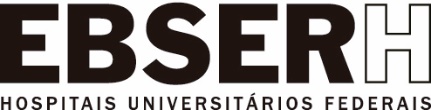 Solicitação de Participação em Pós-GraduaçãoSolicitação de Participação em Pós-GraduaçãoCursoCursoLocal de RealizaçãoLocal de RealizaçãoData de início do cursoData prevista de términoInstituição de Ensino SuperiorInstituição de Ensino SuperiorNome completo Nome completo Nome completo Nome completo Matrícula SIAPECargo EfetivoClasse/NívelCargo em ComissãoCargo em ComissãoCargo em ComissãoÓrgão de OrigemÓrgão de OrigemUnidade de exercícioJornada de Trabalho□ 20h   □ 24h   □ 30h   □ 36h   □ 40hJornada de Trabalho□ 20h   □ 24h   □ 30h   □ 36h   □ 40hEndereço EletrônicoEndereço EletrônicoTelefone com DDDTelefone com DDDTelefone com DDDÚLTIMA PARTICIPAÇÃO EM EVENTOS: ___/___/___ A ___/___/___ÚLTIMA PARTICIPAÇÃO EM EVENTOS: ___/___/___ A ___/___/___TEMPO DE EXERCÍCIO NA EBSERH:TEMPO DE EXERCÍCIO NA EBSERH:TEMPO DE EXERCÍCIO NA EBSERH:ATRIBUIÇÕES DO EMPREGADO (DESCREVA SUAS RESPONSABILIDADES, UTILIZANDO COMO REFERÊNCIA O PLANO DE TRABALHO DA GDC DO ANO CORRENTE, IDENTIFICANDO SUA IMPORTÂNCIA PARA OS RESULTADOS DA EQUIPE):ATRIBUIÇÕES DO EMPREGADO (DESCREVA SUAS RESPONSABILIDADES, UTILIZANDO COMO REFERÊNCIA O PLANO DE TRABALHO DA GDC DO ANO CORRENTE, IDENTIFICANDO SUA IMPORTÂNCIA PARA OS RESULTADOS DA EQUIPE):ATRIBUIÇÕES DO EMPREGADO (DESCREVA SUAS RESPONSABILIDADES, UTILIZANDO COMO REFERÊNCIA O PLANO DE TRABALHO DA GDC DO ANO CORRENTE, IDENTIFICANDO SUA IMPORTÂNCIA PARA OS RESULTADOS DA EQUIPE):ATRIBUIÇÕES DO EMPREGADO (DESCREVA SUAS RESPONSABILIDADES, UTILIZANDO COMO REFERÊNCIA O PLANO DE TRABALHO DA GDC DO ANO CORRENTE, IDENTIFICANDO SUA IMPORTÂNCIA PARA OS RESULTADOS DA EQUIPE):ATRIBUIÇÕES DO EMPREGADO (DESCREVA SUAS RESPONSABILIDADES, UTILIZANDO COMO REFERÊNCIA O PLANO DE TRABALHO DA GDC DO ANO CORRENTE, IDENTIFICANDO SUA IMPORTÂNCIA PARA OS RESULTADOS DA EQUIPE):ANÁLISE DO CHEFE IMEDIATO QUANTO A NECESSIDADE DA CAPACITAÇÃO, CONSIDERANDO OS GANHOS POTENCIAIS DA REALIZAÇÃO DA FORMAÇÃO, TENDO EM VISTA AS ATIVIDADES EM DESENVOLVIMENTO OU QUE VIRÃO A SER DESENVOLVIDAS PELO EMPREGADO.__________________________________________        _______________________________________                               ASSINATURA DO EMPREGADO                                                            ASSINATURA/CARIMBO DA CHEFIA IMEDIATA                         AUTORIZO A LIBERAÇÃO DO EMPREGADO PARA PARTICIPAR DO CURSO DE PÓS-GRADUAÇÃO POR CONSIDERAR QUE A OPORTUNIDADE DE APRENDIZAGEM SE CONSTITUI EM CONTRIBUIÇÃO RELEVANTE PARA O DESEMPENHO DE SUAS ATIVIDADES NA EBSERH.                        ENCAMINHE-SE À COORDENADORIA DE DESENVOLVIMENTO DE PESSOAS.BRASÍLIA, ___/___/_____                                                                                 __________________________________________________________                                                                                    ASSINATURA/CARIMBO DO DIRIGENTE DA UNIDADETestemunhas:____________________________________________________________________Nome:CPF:Nome:CPF: